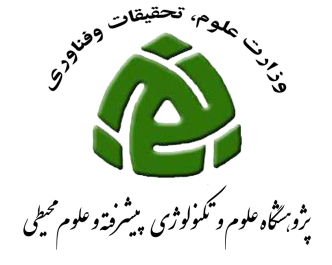 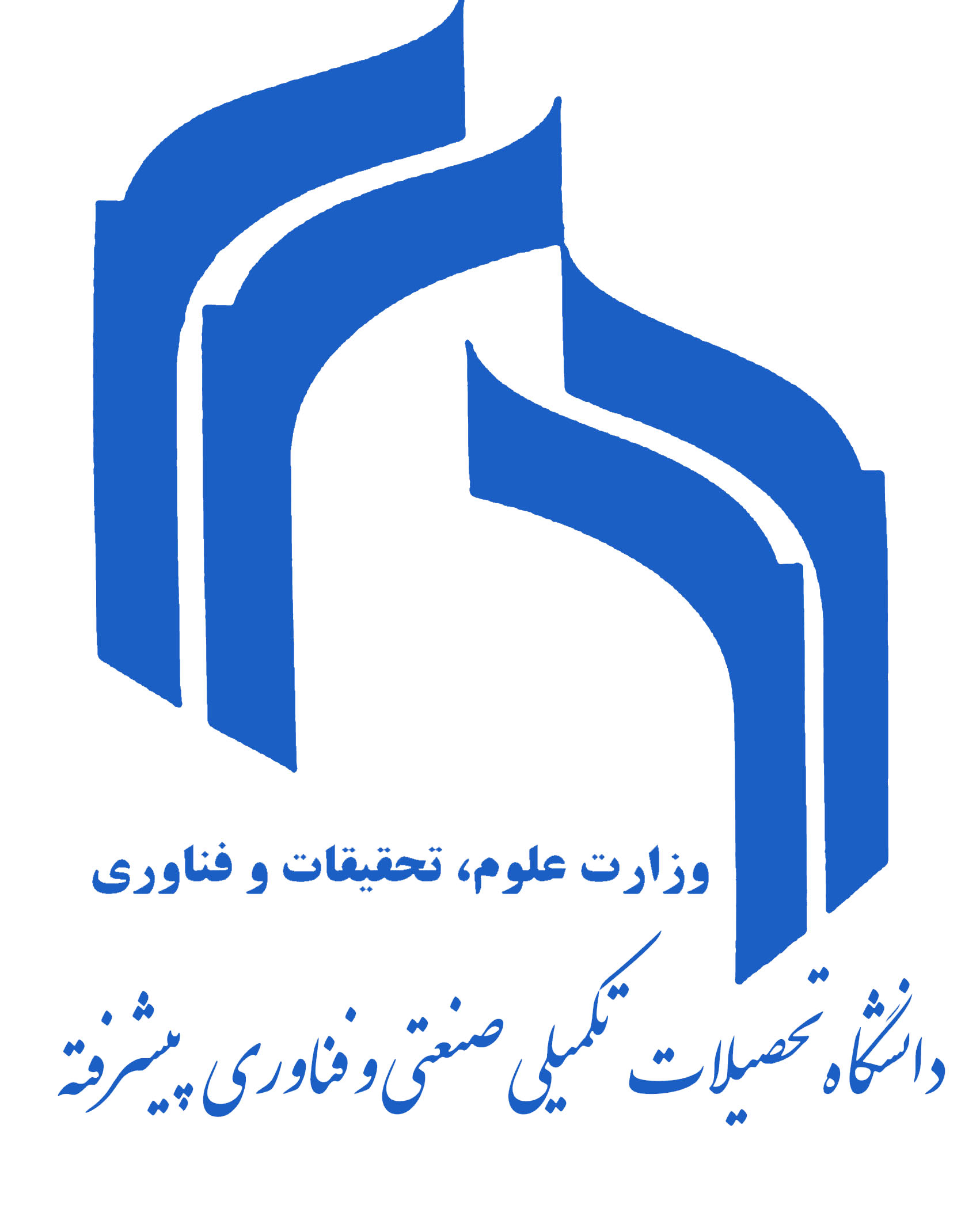 فرم تعهد دانشجو جهت حضور و استفاده از آزمایشگاههای دانشکده/پژوهشکده...............................در ساعات اداری و غیر اداریاحتراما به اطلاع میرساند اینجانب ........................................................... دانشجوی مقطع (کارشناسی ارشد دکترا همکار طرح سایر) با مشخصات ذیل، متعهد به پذیرش و اجرای مقررات مشروح در فرم تعهدنامه، در طول مدت حضور در آزمایشگاه میباشم.نام پژوهشکده/دانشکده........................................................................................................رشته:...........................گرایش:...........................................شمارهدانشجویی.................................................................................شمارهتماس ضروری:................................................ استاد راهنما:................................................استاد مشاور:.................................................عنوان کامل پروژه پژوهشی:......................................................................................................................................................................................اینجانب آییننامه وظایف دانشجویان در انجام پژوهش آزمایشگاهی و امور کارگاهی و مقررات ایمنی آزمایشگاه (فرم پیوست) را مطالعه نموده و خود را ملزم به رعایت همه موارد آن میدانم. همچنین در صورت بروز هر گونه حادثه در اثر عدم رعایت نکات ایمنی، مسئولیت پیامدها را به عهده میگیرم. در صورتی که بر اثر عدم رعایت ضوابط ایمنی، بیدقتی، استفاده نادرست یا بدون اجازه و آموزش لازم از تجهیزات موجود در آزمایشگاه توسط اینجانب آسیبی به خود، دیگران، دستگاههای آزمایشگاهی و تجهیزات وارد شود، مسئولیت آن به عهده اینجانب خواهد بود و پرسنل آزمایشگاه در این رابطه مسئولیتی نخواهند داشت. کارشناس آزمایشگاه میتواند با تشخیص این که اینجانب ضوابط آزمایشگاه و اصول ایمنی را رعایت نکردهام، از حضور اینجانب بر اساس مراتب زیر در آزمایشگاه جلوگیری کند:اولین بار: تا یک هفته عدم حضور با تایید کارشناس؛ دومین بار: دو هفته  عدم حضور با تایید کارشناس و مدیر گروه؛ سومین بار: بیش از یک ماه با تایید شورای دانشکده/پژوهشکدههمچنین متعهد میشوم کلیه آزمایشهایی که نیازمند وسایل خاص ایمنی نظیر عینک، ماسک، دستکش، گوشی و غیره هستند را با فراهم بودن امکانات مورد نیاز و با هماهنگی کارشناس آزمایشگاه انجام دهم.لازم به ذکر است که مستندات زیر نیز تکمیل و پیوست این فرم میباشند:معرفی نامه جهت ورود به آزمایشگاه در ساعات اداری (فرم 1)گواهی شرکت در دوره ایمنی آزمایشگاه در صورت ضرورتتایید کارشناس آزمایشگاه مبنی بر گذراندن دوره توجیهی استفاده از تجهیزات آزمایشگاهنام، نام خانوادگی و امضای دانشجو:نام، نام خانوادگی و تائید کارشناس آزمایشگاه: